Coordonnées du curéNom :							Prénom :Téléphone :						Courriel :Coordonnées du (de la) responsable de l’EAPNom :							Prénom :Téléphone :						Courriel :Communautés présentes sur la paroisse Indiquer l’origine ethnique ou religieuse (avec nom, prénom et téléphone du (de la) responsable) :Communauté 1 :Communauté 2 :Communauté 3 : Merci de retourner ce questionnaire par courriel à l’adresse suivante : christian.laruelle@saint-denis.catholique.fr 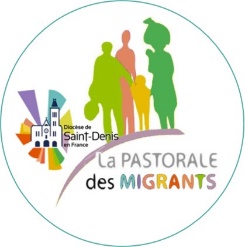 Paroisse : Ville :